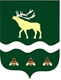 АДМИНИСТРАЦИЯЯКОВЛЕВСКОГО МУНИЦИПАЛЬНОГО ОКРУГАПРИМОРСКОГО КРАЯ ПОСТАНОВЛЕНИЕОб утверждении порядка проведения конкурсного отбора, определения объема и предоставления субсидий социально ориентированным некоммерческим организациям в Яковлевском муниципальном округе в целях частичного возмещения затрат, связанных с реализацией общественно значимых программ (проектов)В соответствии с Федеральным законом от 06.10.2003 № 131-ФЗ «Об общих принципах организации местного самоуправления в Российской Федерации» руководствуясь Уставом Яковлевского муниципального округа, Администрация Яковлевского муниципального округаПОСТАНОВЛЯЕТ: Утвердить Порядок проведения конкурсного отбора, определения объема и предоставления субсидий социально ориентированным некоммерческим организациям в Яковлевском муниципальном районе в целях частичного возмещения затрат, связанных с реализацией общественно значимых программ (проектов) (прилагается).Признать утратившим силу постановление Администрации Яковлевского муниципального района от 11.03.2023 № 4-па «Об утверждении Порядок проведения конкурсного отбора, определения объема и предоставления субсидий социально ориентированным некоммерческим организациям в Яковлевском муниципальном районе в целях частичного возмещения затрат, связанных с реализацией общественно значимых программ (проектов)». Руководителю аппарата Администрации Яковлевского муниципального округа (Сомовой О.В.) опубликовать настоящее постановление в  газете "Сельский труженик" и разместить на официальном сайте Яковлевского муниципального округа.Контроль исполнения настоящего распоряжения оставляю за собой.Глава Яковлевского муниципального района                                                                  А.А. Коренчук   Приложение                                                                                                  к   распоряжению Администрации Яковлевского муниципального района 	                                                                                                 от ______________ № _______-па ПОРЯДОКПРОВЕДЕНИЯ КОНКУРСНОГО ОТБОРА, ОПРЕДЕЛЕНИЯ ОБЪЕМАИ ПРЕДОСТАВЛЕНИЯ СУБСИДИЙ СОЦИАЛЬНО ОРИЕНТИРОВАННЫМ НЕКОММЕРЧЕСКИМ ОРГАНИЗАЦИЯМ   В ЯКОВЛЕВСКОМ МУНИЦИПАЛЬНОМ ОКРУГЕ В ЦЕЛЯХ ЧАСТИЧНОГО ВОЗМЕЩЕНИЯ ЗАТРАТ, СВЯЗАННЫХ С РЕАЛИЗАЦИЕЙ ОБЩЕСТВЕННО ЗНАЧИМЫХ ПРОГРАММ (ПРОЕКТОВ)I. ОБЩИЕ ПОЛОЖЕНИЯ1.1. Настоящий Порядок определяет категории участников, порядок проведения, критерии оценки конкурсного отбора, цель, условия, порядок определения объема и предоставления за счет средств местного  бюджета субсидий социально ориентированным некоммерческим организациям в Яковлевском муниципальном округе на частичное возмещение затрат, связанных с реализацией общественно значимых программ (проектов), а также порядок возврата субсидий в случае нарушения условий, установленных при их предоставлении (далее соответственно - СО НКО, субсидии, Конкурс).1.2. Для целей настоящего Порядка под общественно значимой программой (проектом) понимается реализуемый по приоритетному направлению деятельности комплекс взаимосвязанных мероприятий, направленных на решение социальных проблем и (или) развитие институтов гражданского общества, а также конкретных задач в рамках определенного срока и бюджета.1.3. Конкурс проводится по следующим приоритетным направлениям деятельности:1.3.1. Развитие институтов гражданского общества;1.3.2. Гражданско-патриотическое воспитание, краеведение;1.3.3. Укрепление межнациональных, межэтнических и межконфессиональных отношений, профилактика экстремизма и ксенофобии;1.3.4. Развитие духовно-нравственных основ, традиционного образа жизни и культуры российского казачества, включая военно-патриотическое воспитание казачьей молодежи;1.3.5. Профилактика социального сиротства, поддержка материнства и детства;1.3.6. Повышение качества жизни людей пожилого возраста;1.3.7. Социальное обслуживание, социальная поддержка и защита граждан;1.3.8. Охрана окружающей среды и защита животных;1.3.9. Профилактика социально опасных форм поведения граждан в части незаконного потребления наркотических средств и психотропных веществ, наркомании, социальная реабилитация, социальная и трудовая реинтеграция лиц, отбывших уголовное наказание в виде лишения свободы и (или) подвергшихся иным мерам уголовно-правового характера;1.3.10. Деятельность в области образования, просвещения, науки, культуры, искусства, здравоохранения, профилактики и охраны здоровья граждан, пропаганды здорового образа жизни, физической культуры и спорта и содействие указанной деятельности.1.4. Муниципальное казенное учреждение «Управление культуры» Яковлевского муниципального округа (далее - МКУ «Управление культуры») является главным распорядителем средств местного бюджета, осуществляющим предоставление субсидий в соответствии со сводной бюджетной росписью, кассовым планом исполнения местного бюджета в пределах лимитов бюджетных обязательств, доведенных в установленном порядке МКУ «Управление культуры» Яа в рамках реализации муниципальной  программы  "Развитие культуры в Яковлевском муниципальном округе" на 2024 - 2030 годы, утвержденной постановлением Администрации Яковлевского муниципального района от 18.12.2023г. № 237-НПА "Об утверждении муниципальной программы «Развитие культуры в Яковлевском муниципальном округе" на 2024 - 2030 годы (далее - муниципальная программа), на цели, установленные настоящим Порядком, по итогам Конкурса по приоритетным направлениям деятельности, указанным в пункте 1.3 настоящего Порядка.1.5. Субсидии предоставляются в целях частичного возмещения затрат СО НКО, подлежащих осуществлению в целях реализации общественно значимой программы (проекта):1.5.1. Затрат, связанных с оплатой труда штатных работников СО НКО, непосредственно участвующих в реализации общественно значимой программы (проекта) (далее - работники), и затрат, связанных с уплатой СО НКО за указанных работников налогов, сборов и страховых взносов в бюджеты бюджетной системы Российской Федерации;1.5.2. Затрат, предусмотренных Трудовым кодексом Российской Федерации, связанных с направлением работников в служебные командировки в пределах территории Российской Федерации для выполнения служебных заданий, связанных с реализацией общественно значимой программы (проекта);1.5.3. Затрат, связанных с оплатой приобретаемых СО НКО расходных материалов, программного обеспечения, в том числе справочных (информационных) систем, оплатой коммунальных услуг и услуг (работ), относящихся к эксплуатации и содержанию занимаемых СО НКО помещений, услуг связи, в том числе относящихся к обеспечению доступа СО НКО к информационно-телекоммуникационной сети Интернет, услуг по разработке и сопровождению сайта СО НКО, а также затрат, связанных с внесением арендной платы за арендуемое СО НКО помещение, используемое в целях реализации общественно значимой программы (проекта);1.5.4. Затрат, связанных с оплатой услуг по организации подготовки, переподготовки и повышения квалификации работников СО НКО, предоставляемых на территории Российской Федерации;1.5.5. Затрат, связанных с оплатой товаров, работ, услуг, необходимых для проведения предусмотренных общественно значимой программой (проектом) мероприятий, в том числе конференций, форумов, семинаров, затрат, связанных с оплатой работ (услуг) по организации социологических исследований, по изготовлению презентационной и аудиовизуальной продукции, транспортных услуг, банковских услуг, а также услуг (работ) по организации целенаправленного распространения в информационно-телекоммуникационной сети Интернет сведений о деятельности СО НКО, направленной на достижение целей реализации общественно значимой программы (проекта);1.5.6. Затрат, связанных с оплатой ремонтных, отделочных работ в помещении, используемом СО НКО в целях реализации общественно значимой программы (проекта) (за исключением капитального ремонта);1.5.7. Затрат, связанных с оплатой приобретаемых СО НКО строительных и отделочных материалов, необходимых для выполнения работ, указанных в подпункте 1.5.6 настоящего пункта;1.5.8. Затрат, связанных с привлечением СО НКО к участию                                       в реализации общественно значимой программы (проекта) добровольцев (волонтеров);1.5.9. Иных затрат (расходов), осуществляемых в соответствии со сметой планируемых расходов за счет средств субсидии на реализацию плана мероприятий, включенных в общественно значимую программу (проект).II. ПОРЯДОК ПРОВЕДЕНИЯ КОНКУРСА2.1. Функции по организации Конкурса осуществляет МКУ «Управление культуры». 2.2. Конкурс проводится  не реже одного раза в год.В целях проведения Конкурса Администрацией Яковлевского муниципального округа создается коллегиальный орган - конкурсная комиссия по отбору социально ориентированных некоммерческих организаций в Яковлевском муниципальном округе в целях предоставления им субсидий из местного бюджета на частичное возмещение затрат, связанных с реализацией общественно значимых программ (проектов) (далее - Комиссия). Положение о Комиссии утверждается постановлением Администрации Яковлевского муниципального округа.2.3. В целях организации и проведения Конкурса МКУ «Управление культуры»  осуществляет:2.3.1. Принятие решения о проведении Конкурса, в котором указывается срок приема заявок (дата начала и дата окончания приема заявок). 2.3.2. Устное и письменное консультирование СО НКО по вопросам подготовки заявок, порядка и сроков их приема, порядка и сроков проведения Конкурса;2.3.3. Утверждение списка победителей Конкурса;2.3.4. Размещение информации на официальном сайте Яковлевского муниципального округа обо всех победителях Конкурса (наименование СО НКО, ее основной государственный регистрационный номер и (или) идентификационный номер налогоплательщика, название и (или) краткое описание общественно значимой программы (проекта), на осуществление которой предоставляется субсидия, размер субсидии) не позднее пяти календарных дней со дня принятия приказа об утверждении списка победителей Конкурса;2.3.5. Иные функции, необходимые для организации и проведения Конкурса.2.4. Извещение о проведении Конкурса должно содержать:сроки проведения Конкурса (дату и время начала и окончания приема заявок);наименование, место нахождения, почтовый адрес, адрес электронной почты МКУ «Управление культуры», а также фамилию, имя, отчество, адрес электронной почты и номер контактного телефона уполномоченного должностного лица учреждения;наименования приоритетных направлений деятельности, по которым проводится Конкурс, указанных в пункте 1.3 настоящего Порядка, и рекомендуемую тематику в рамках приоритетных направлений деятельности;требования к СО НКО и перечень документов, представляемых СО НКО для подтверждения их соответствия указанным требованиям;порядок подачи заявок  и требования, предъявляемые к форме и содержанию заявок;порядок отзыва заявок, порядок внесения изменений в заявки;критерии оценки заявок согласно приложению № 3 к настоящему Порядку;порядок рассмотрения и оценки заявок;порядок, сроки определения победителей Конкурса и их уведомления;порядок предоставления разъяснений положений извещения о проведении Конкурса.III. ТРЕБОВАНИЯ, ПРЕДЪЯВЛЯЕМЫЕК СО НКО ДЛЯ УЧАСТИЯ В КОНКУРСЕ3.1. К участию в Конкурсе допускаются СО НКО, которые соответствуют следующим требованиям:3.1.1. СО НКО должна осуществлять в соответствии с уставом СО НКО деятельность, направленную на решение социальных проблем и (или) развитие гражданского общества, а также один или несколько видов деятельности, указанных в статье 31.1 Федерального закона "О некоммерческих организациях" и (или) в статье 3 Закона Приморского края от 5 апреля 2013 года № 183-КЗ "О поддержке социально ориентированных некоммерческих организаций в Приморском крае";3.1.2. СО НКО должна быть зарегистрирована в качестве юридического лица на территории Яковлевского муниципального района Приморского края не менее чем за три месяца до даты окончания приема заявок. Для исчисления сроков, предусмотренных настоящим подпунктом, днем регистрации СО НКО, созданной в результате реорганизации в форме преобразования юридического лица одной организационно-правовой формы в юридическое лицо другой организационно-правовой формы, признается день регистрации СО НКО - правопредшественника;3.1.3. СО НКО не должна находиться в процессе реорганизации (за исключением реорганизации в форме присоединения к общественной организации другого юридического лица), ликвидации, в отношении СО НКО не введена процедура банкротства, деятельность СО НКО не должна быть приостановлена в порядке, предусмотренном законодательством Российской Федерации;3.1.4. У СО НКО должна отсутствовать просроченная задолженность по возврату в краевой бюджет Приморского края, в местный бюджет Яковлевского муниципального округа субсидий и (или) грантов в форме субсидий, бюджетных инвестиций, предоставленных в том числе в соответствии с иными нормативными правовыми актами Приморского края, Яковлевского муниципального округа и иная просроченная (неурегулированная) задолженность по денежным обязательствам перед Приморским краем, Яковлевским муниципальным округом;3.1.5. Должны отсутствовать факты нецелевого использования СО НКО субсидий и (или) грантов в форме субсидий, полученных из федерального, краевого бюджета или местного бюджетов, в течение последних трех лет до даты подачи заявки на участие в Конкурсе.СО НКО не может быть отказано в допуске к участию в Конкурсе в случае обжалования наличия фактов, предусмотренных настоящим подпунктом, в соответствии с законодательством Российской Федерации, если решение по такой жалобе на дату подачи заявки не принято;3.1.6. СО НКО не должна являться некоммерческой организацией, выполняющей функции иностранного агента, иностранным юридическим лицом, а также российским юридическим лицом, в уставном (складочном) капитале которого доля участия иностранных юридических лиц, местом регистрации которых является государство (территория), включенное в утвержденный Министерством финансов Российской Федерации перечень государств и территорий, предоставляющих льготный налоговый режим налогообложения и (или) не предусматривающих раскрытия и предоставления информации при проведении финансовых операций (офшорные зоны), в совокупности превышает 50 процентов;3.1.7. СО НКО не должна быть включена в реестр недобросовестных поставщиков в соответствии с федеральными законами от 5 апреля 2013 года №  44-ФЗ "О контрактной системе в сфере закупок товаров, работ, услуг для обеспечения государственных и муниципальных нужд", от 18 июля 2011 года N 223-ФЗ "О закупках товаров, работ, услуг отдельными видами юридических лиц";3.1.8. СО НКО должна иметь общественно значимую программу (проект), направленную на решение конкретных задач по одному из приоритетных направлений деятельности, указанных в пункте 1.3 настоящего Порядка, со сроком реализации не более двух лет. Для целей проведения Конкурса в соответствии с Порядком в качестве софинансирования общественно значимой программы (проекта) за счет средств из внебюджетных источников учитываются:расходы за счет грантов, субсидий, грантов в форме субсидий, целевых поступлений и иных доходов СО НКО;безвозмездно полученные имущественные права (по их стоимостной оценке);безвозмездно полученные товары, работы и услуги (по их стоимостной оценке);труд добровольцев (по его стоимостной оценке исходя из среднего часового тарифа).3.2. Соответствие СО НКО требованиям, предусмотренным в подпунктах 3.1.1 - 3.1.8 пункта 3.1 настоящего Порядка, указывается в подтверждении подачи заявки по форме, утвержденной приложением № 2 к настоящему Порядку.3.3. К участию в Конкурсе не допускаются:некоммерческие организации, учредителями которых являются государственные органы, органы местного самоуправления или публично-правовые образования;государственные и муниципальные учреждения;государственно-общественные и общественно-государственные организации (объединения), их территориальные (структурные) подразделения (отделения), в том числе являющиеся отдельными юридическими лицами;потребительские кооперативы и их объединения;профессиональные союзы (профсоюзные организации) и их объединения;саморегулируемые организации;торгово-промышленные палаты;товарищества собственников недвижимости, к которым относятся в том числе товарищества собственников жилья, садоводческие или огороднические некоммерческие товарищества;публично-правовые компании;адвокатские палаты, адвокатские образования;нотариальные палаты;микрофинансовые организации;политические партии;некоммерческие организации, выполняющие функции иностранного агента;СО НКО, которым на дату окончания приема заявок предоставлены две субсидии из краевого бюджета на финансовое обеспечение затрат, связанных с реализацией общественно значимых программ (проектов), использование которых не завершено, и (или) использование которых завершено, но не представлены отчетные документы, предусмотренные соглашением о предоставлении из краевого бюджета субсидии на финансовое обеспечение затрат, связанных с реализацией общественно значимой программы (проекта), некоммерческой организации, не являющейся государственным (муниципальным) учреждением, если сроки представления таких документов наступили до даты окончания приема заявок.IV. ПОРЯДОК ПРЕДОСТАВЛЕНИЯ ЗАЯВКИ НА УЧАСТИЕ В КОНКУРСЕ4.1. Для участия в Конкурсе СО НКО представляет в Комиссию следующие документы:4.1.1. Заявку по форме согласно приложению № 1 к настоящему Порядку (далее - заявка);4.1.2. Документ, подтверждающий полномочия лица на подачу заявки от имени СО НКО (доверенность на осуществление соответствующих действий, подписанную руководителем и заверенную печатью СО НКО), - в случае если заявление подано лицом, не указанным в Едином государственном реестре юридических лиц в качестве лица, имеющего право без доверенности действовать от имени СО НКО;4.1.3. Копию действующей редакции устава СО НКО со всеми изменениями и дополнениями, заверенную печатью СО НКО и подписью руководителя;4.1.4. Согласия на обработку персональных данных по форме согласно приложению N 5 к настоящему Порядку от руководителя СО НКО, лица, указанного в подпункте 4.1.2 настоящего пункта, и каждого члена команды общественно значимой программы (проекта);4.1.5. Форму подтверждения подачи заявки по форме согласно приложению N 2 к настоящему Порядку.4.2. Комиссия в течение пяти рабочих дней со дня окончания приема заявок в рамках межведомственного взаимодействия самостоятельно запрашивает выписку из Единого государственного реестра юридических лиц.4.3. СО НКО вправе представить документ, указанный в пункте 4.2 настоящего Порядка, по собственной инициативе.Отсутствие в составе заявки документа, указанного в пункте 4.2 настоящего Порядка, не является основанием для недопуска СО НКО к участию в Конкурсе.4.4. Документы, указанные в пунктах 4.1, 4.2 настоящего Порядка, представляются в виде электронных копий (электронных образов) в адрес Комиссии . Каждый из указанных документов представляется в виде одного поддающегося прочтению файла в формате PDF.4.5. СО НКО вправе включить в состав заявки дополнительную информацию и документы в соответствии с критериями оценки заявок, определенными приложением N 3 к настоящему Порядку.4.6. Подачей заявки СО НКО разрешает Комиссии использование всей представленной в составе заявки информации в аналитических целях, а также в целях обеспечения прозрачности и открытости проведения Конкурса (за исключением распространения персональных данных, содержащихся в составе заявки).4.7. Одна СО НКО вправе представить на Конкурс только одну заявку. В случае если одной СО НКО подано одновременно несколько заявок, такие заявки до участия в Конкурсе не допускаются.4.8. Рассмотрение заявки может быть прекращено Комиссией по заявлению, подписанному лицом, имеющим право действовать от имени СО НКО, подавшей заявку.4.9. Заявка, в которой содержатся нецензурные или оскорбительные выражения, несвязный набор символов, призывы к осуществлению деятельности, нарушающей требования законодательства Российской Федерации, до участия в Конкурсе не допускается.4.10. Ответы на письменные обращения СО НКО по вопросам, указанным в подпункте 2.3.3 пункта 2.3 настоящего Порядка, поступившие в Комиссию не позднее чем за десять календарных дней до окончания срока приема заявок, Комиссия направляет в срок не более пяти календарных дней со дня поступления таких обращений.4.11. В случае если по окончании срока приема заявок не подано ни одной заявки, или ни одна СО НКО и ни одна заявка не признаны соответствующими требованиям Порядка, Конкурс признается несостоявшимся, о чем Комиссия оформляет соответствующий протокол.V. ПОРЯДОК РАССМОТРЕНИЯ И ОЦЕНКИ ЗАЯВОК5.1. Конкурс проводится в два этапа:первый этап - рассмотрение заявок и допуск СО НКО к участию в Конкурсе;второй этап - оценка, определение итогового балла каждой заявки, определение победителей Конкурса.5.2. Срок рассмотрения заявок и допуска СО НКО к участию в Конкурсе не может превышать пятнадцати календарных дней с даты окончания приема заявок.5.3. На первом этапе Комиссия принимает решение о допуске СО НКО к участию в Конкурсе, о направлении заявки на доработку или об отказе в допуске СО НКО к участию в Конкурсе, которое оформляется протоколом рассмотрения заявок и допуска СО НКО к участию в Конкурсе.5.4. Решение об отказе в допуске к участию в Конкурсе принимается в одном из следующих случаев:5.4.1. СО НКО не соответствует требованиям, установленным разделом III настоящего Порядка;5.4.2. Заявка представлена лицом, не уполномоченным на совершение соответствующих действий от имени СО НКО;5.4.3. В заявке и (или) прилагаемых к ней документах содержится недостоверная информация, в том числе даны недостоверные заверения и (или) заявителем представлены подложные документы;5.4.4. Заявка и (или) прилагаемые документы не соответствуют требованиям, установленным разделом IV настоящего Порядка;5.4.5. Представленная на Конкурс программа (проект) предусматривает мероприятия, реализация которых нарушает требования законодательства Российской Федерации;5.4.6. В бюджете программы (проекта) указан один или несколько видов расходов, предусмотренных пунктом 6.3 настоящего Порядка, и (или) одно или несколько мероприятий программы (проекта) направлено на осуществление деятельности, предусмотренной пунктом 6.3 настоящего Порядка;5.4.7. СО НКО в течение пяти календарных дней со дня получения уведомления о направлении заявки на доработку, указанного в пункте 5.8 Порядка, не устранила недостатки или устранила их не в полном объеме;5.4.8. Программа (проект), для реализации которой запрашивается субсидия, не соответствует приоритетному направлению деятельности, указанному в пункте 1.3 настоящего Порядка, на которое подана заявка;5.4.9. Одной СО НКО подано одновременно несколько заявок;5.4.10. Заявка подана СО НКО после даты окончания приема заявок.5.5. Не может являться основанием для отказа в допуске к участию в Конкурсе наличие в заявке и прилагаемых к ней документах описок, опечаток, орфографических и арифметических ошибок.5.6. СО НКО, в отношении которых принято решение о допуске к участию в Конкурсе, считаются участниками Конкурса.5.7. Уведомление СО НКО о допуске к участию в Конкурсе, о направлении заявки на доработку или об отказе в допуске к участию в Конкурсе (с указанием оснований для отказа) направляется  в форме электронного документа по электронному адресу, указанному в заявке, не позднее пяти рабочих дней со дня подписания Комиссией протокола рассмотрения заявок и допуска СО НКО к участию в Конкурсе.Решение о направлении заявки на доработку принимается Комиссией в случае, если СО НКО не представила один из документов, указанных в подпунктах 4.1.2 - 4.1.5 пункта 4.1 настоящего Порядка, или данные документы не поддаются прочтению;5.8. СО НКО, в отношении которых принято решение о направлении заявки на доработку, имеют право устранить недостатки, указанные в уведомлении, предусмотренном пунктом 5.7 настоящего Порядка, в срок, не превышающий пяти календарных со дня получения уведомления.5.9. Протокол рассмотрения заявок и допуска СО НКО к участию в Конкурсе в течение пяти календарных дней со дня проведения заседания Комиссии подписывается членами Комиссии, участвовавшими в заседании, и  размещается на официальном сайте Яковлевского муниципального округа.5.10. На втором этапе Комиссия осуществляет оценку заявок, определение итогового балла каждой заявки, определение победителей Конкурса.Срок оценки заявок не может превышать пятнадцати рабочих дней со дня подписания протокола рассмотрения заявок и допуска СО НКО к участию в Конкурсе.5.11. На заседание Комиссии, на котором проводится оценка заявок, приглашаются участники Конкурса.Участнику Конкурса предоставляется не более пяти минут для презентации программы (проекта). После презентации участник Конкурса отвечает на поставленные членами Комиссии вопросы (при наличии) по представленной программе (проекту).5.12. Комиссия осуществляет оценку заявок согласно критериям оценки, утвержденным приложением № 3 к настоящему Порядку.Оценка каждой заявки осуществляется с применением балльной системы по каждому из критериев оценки, при этом наибольшее количество баллов присваивается в случае соответствия участника Конкурса и (или) программы (проекта) соответствующему критерию в наибольшей степени.Итоговый балл каждой заявки определяется как сумма баллов по каждому из критериев оценки.5.13. Победителями Конкурса признаются:СО НКО, запрашивающая субсидию в размере 200 000,00 руб. и менее, в случае если итоговый балл СО НКО составил 22 и более баллов;СО НКО, запрашивающая субсидию в размере более 200 000,00 руб. и до 600 000,00 руб. включительно, в случае если итоговый балл СО НКО составил 28 и более баллов;СО НКО, запрашивающая субсидию в размере более 600 000,00 руб. и до 1 000 000,00 руб. включительно, в случае если итоговый балл СО НКО составил 34 и более баллов.5.14. Протокол оценки заявок и определения победителей Конкурса в течение пяти календарных дней со дня проведения заседания Комиссии подписывается членами Комиссии, участвовавшими в заседании, и размещается на официальном сайте Яковлевского муниципального округе,  так же Администрация Яковлевского муниципального округа публикует постановление об утверждении списка победителей Конкурса.Протокол должен содержать информацию об общем количестве баллов, присвоенных Комиссией каждой заявке, и о количестве баллов по каждому критерию Конкурса.Меньший порядковый номер в списке победителей Конкурса присваивается победителю Конкурса, набравшему наибольшее количество баллов.В случае если несколько участников Конкурса набрали равное количество баллов, меньший порядковый номер в списке победителей Конкурса присваивается участнику, которому в порядке, предусмотренном законодательством Российской Федерации, присвоен статус некоммерческой организации - исполнителя общественно полезных услуг (далее НКО - ИОПУ), и (или) участнику, который в порядке, предусмотренном законодательством Российской Федерации, включен в реестр поставщиков социальных услуг.В случае если несколько участников Конкурса, имеющие статус НКО - ИОПУ и (или) включенные в реестр поставщиков социальных услуг, набрали равное количество баллов, меньший порядковый номер в списке победителей Конкурса присваивается участнику, подавшему заявку на участие в Конкурсе ранее других участников Конкурса.В случае если ни один из участников Конкурса не имеет статуса НКО - ИОПУ и не включен в реестр поставщиков социальных услуг, меньший порядковый номер в списке победителей Конкурса присваивается участнику, подавшему заявку на участие в Конкурсе ранее других участников Конкурса, набравших равное количество баллов.VI. ПОРЯДОК ОПРЕДЕЛЕНИЯ ОБЪЕМАИ ПРЕДОСТАВЛЕНИЯ СУБСИДИЙ СО НКО - ПОБЕДИТЕЛЯМ КОНКУРСА6.1. Субсидии предоставляются СО НКО на финансовое обеспечение затрат, связанных с реализацией общественно значимых программ (проектов) по направлениям расходования субсидии, указанным в пункте 1.6 настоящего Порядка.6.2. Субсидии носят целевой характер и не могут использоваться на цели, не предусмотренные Порядком.6.3. Субсидии не могут быть направлены на:осуществление расходов, непосредственно не связанных с реализацией общественно значимой программы (проекта);осуществление предпринимательской деятельности;поддержку политических партий, кампаний и акций, подготовку и проведение митингов, демонстраций, пикетирований;фундаментальные научные исследования;приобретение алкогольных напитков и табачной продукции, а также товаров, которые являются предметами роскоши;уплату штрафов и пеней, погашение задолженности СО НКО;приобретение недвижимого имущества (включая земельные участки), капитальное строительство новых зданий, осуществление капитального ремонта;осуществление командировочных расходов за пределы Российской Федерации;приобретение иностранной валюты, за исключением операций, осуществляемых в соответствии с валютным законодательством Российской Федерации при закупке (поставке) высокотехнологичного импортного оборудования, сырья и комплектующих изделий;оказание прямой материальной помощи в денежном выражении;оказание платных услуг представителям целевой группы общественно значимой программы (проекта).6.4. Субсидии предоставляются СО НКО, признанным победителями Конкурса, проведенного в соответствии с Порядком.6.5. Объем субсидии, предоставляемой победителю Конкурса, рассчитывается в пределах средств, предусмотренных муниципальной программой, указанной в пункте 1.4 настоящего Порядка, и не может превышать:1 000 000,00 руб. для СО НКО, зарегистрированных в качестве юридического лица на территории Приморского края не менее чем за год до даты окончания приема заявок на участие в Конкурсе;600 000,00 руб. для СО НКО, зарегистрированных в качестве юридического лица на территории Приморского края не менее чем за три месяца до даты окончания приема заявок на участие в конкурсном отборе.Субсидия предоставляется СО НКО, которым присвоен меньший порядковый номер в списке победителей Конкурса, в объеме, необходимом для реализации общественно значимой программы (проекта) в соответствии с заявкой СО НКО, с учетом ограничений, установленных настоящим пунктом.6.6. При наличии нераспределенных средств, предусмотренных муниципальной программой, указанной в пункте 1.4 настоящего Порядка, в размере:менее 1 000 000,00 руб. для СО НКО, зарегистрированных в качестве юридического лица на территории Приморского края не менее чем за год до дня начала приема заявок на участие в конкурсном отборе;менее 600 000,00 руб. для СО НКО, зарегистрированных в качестве юридического лица на территории Приморского края не менее чем за три месяца до даты окончания приема заявок на участие в конкурсном отборе, субсидия предоставляется следующей в списке победителей СО НКО в пределах нераспределенных средств.В случае несогласия СО НКО - победителя Конкурса с размером субсидии, рассчитанным в соответствии с настоящим пунктом, субсидия предоставляется следующей в списке победителей СО НКО.6.7. Администрация Яковлевского муниципального округа в течение пяти рабочих дней со дня поступления протокола, указанного в пункте 5.14 настоящего Порядка, определяет размер предоставляемой субсидии в соответствии с пунктами 6.5, 6.6 настоящего Порядка и направляет (в форме электронного документа по электронному адресу, указанному в заявке, или выдает руководителю (представителю, действующему на основании доверенности) СО НКО уведомление о размере предоставляемой субсидии по форме согласно приложению № 6 к настоящему Порядку.В случае если размер предоставляемой субсидии рассчитан в соответствии с пунктом 6.6 настоящего Порядка, СО НКО в течение пяти рабочих дней со дня получения уведомления о размере предоставляемой субсидии направляет в адрес Администрации Яковлевского муниципального округа уведомление о согласии (несогласии) с размером предоставляемой субсидии по форме согласно приложению № 7 к настоящему Порядку. Если СО НКО в установленный срок не направила указанное уведомление, то СО НКО теряет право на получение субсидии.6.8. Основаниями для отказа СО НКО, признанным победителями Конкурса, проведенного в соответствии с Порядком, в предоставлении субсидий являются:6.8.1. Несоответствие СО НКО требованиям, установленным разделом III настоящего Порядка;6.8.2. Представление заявки лицом, не уполномоченным на совершение соответствующих действий от имени СО НКО;6.8.3. Наличие в заявке и (или) прилагаемых к ней документах недостоверной информации, в том числе недостоверных заверений, и (или) представление заявителем подложных документов;6.8.4. Наличие в заявке информации, использование которой нарушает требования законодательства Российской Федерации;6.8.5. Наличие в представленной на Конкурс общественно значимой программе (проекте) мероприятий, реализация которых нарушает требования законодательства Российской Федерации.VII. ПОРЯДОК ЗАКЛЮЧЕНИЯ СОГЛАШЕНИЯ7.1. Администрация Яковлевского муниципального округа в течение пяти рабочих дней со дня принятия постановления, указанного в пункте 5.15 настоящего Порядка, направляет каждому победителю Конкурса соглашение о предоставлении субсидии на финансовое обеспечение затрат, связанных с реализацией общественно значимой программы (проекта) (далее - Соглашение).7.2. Соглашение должно содержать в том числе:7.2.1. Объем и целевое назначение субсидии;7.2.2. Права и обязанности сторон, в том числе обязательства победителя Конкурса;7.2.3. Обязательство победителя Конкурса по софинансированию общественно значимой программы (проекта) за счет средств из внебюджетных источников в размере не менее десяти процентов от общей суммы расходов на ее реализацию.В качестве софинансирования общественно значимой программы (проекта) за счет средств из внебюджетных источников учитываются виды софинансирования, указанные в подпункте 3.1.11 пункта 3.1 настоящего Порядка;7.2.4. Порядок перечисления субсидии;7.2.5. Результаты предоставления субсидии и показатели, необходимые для достижения результатов предоставления субсидии, предусмотренные приложением № 4 к настоящему Порядку (далее - результаты и показатели предоставления субсидии), и их значения;7.2.6. Обязательство победителя Конкурса о включении в договоры (соглашения), заключаемые в целях исполнения обязательств по Порядку, согласия лиц, являющихся поставщиками (подрядчиками, исполнителями) по договорам (соглашениям), на осуществление Администрацией Яковлевского муниципального округа и органами государственного финансового контроля проверок соблюдения ими условий, целей и порядка предоставления субсидий;7.2.7. Обязательство победителя Конкурса по представлению:отчетов об осуществлении расходов, источником финансового обеспечения которых является субсидия, и достижении значений результатов и показателей предоставления субсидии;информационно-аналитического отчета о реализации общественно значимой программы (проекта) в соответствии с пунктом 8.2 настоящего Порядка (для победителей Конкурса, реализующих общественно значимые проекты (программы) по приоритетным направлениям деятельности, указанным в пункте 1.4 настоящего Порядка);7.2.8. Обязательство победителя Конкурса по возврату субсидии в случаях, предусмотренных разделом IX настоящего Порядка;7.2.9. Запрет приобретения за счет полученных средств иностранной валюты, за исключением операций, осуществляемых в соответствии с валютным законодательством Российской Федерации при закупке (поставке) высокотехнологичного импортного оборудования, сырья и комплектующих изделий;7.2.10. Запрет на оказание прямой материальной помощи в денежном выражении за счет средств субсидии;7.2.11. Запрет на оказание платных услуг представителям целевой группы программы (проекта) за счет средств субсидии;7.2.12. Обязательство получателя субсидии информировать представителей целевой группы общественно значимой программы (проекта) о том, что соответствующие мероприятия в рамках реализации общественно значимой программы (проекта) проводятся с использованием средств субсидии, полученной по результатам конкурсного отбора СО НКО в Приморском крае на финансовое обеспечение затрат, связанных с реализацией общественно значимой программы (проекта);7.2.13. Условие о согласовании новых условий соглашения или о расторжении соглашения при недостижении согласия по новым условиям в случае уменьшения ранее доведенных лимитов бюджетных обязательств, приводящего к невозможности предоставления субсидии в размере, определенном в Соглашении;7.3. Победитель Конкурса в течение пяти рабочих дней со дня получения Соглашения представляет в Администрацию Яковлевского муниципального округа подписанное Соглашение в двух экземплярах.Если в течение указанного периода победитель Конкурса не предоставляет в Администрацию Яковлевского муниципального округа подписанное Соглашение, то победитель Конкурса теряет право на получение субсидии.В течение пяти рабочих дней со дня поступления от победителя Конкурса подписанного Соглашения Администрация Яковлевского муниципального округа подписывает оба экземпляра Соглашения и возвращает победителю конкурса один экземпляр Соглашения.7.4. В течение трех рабочих дней со дня поступления средств на лицевой счет Администрация Яковлевского муниципального округа оформляет распоряжения о совершении казначейских платежей на перечисление субсидий с лицевого счета МКУ «Управление культуры»  на расчетные счета победителей Конкурса, открытые в кредитных организациях. Перечисление субсидии осуществляется в течение трех дней со дня поступления распоряжения о совершении казначейских платежей.VIII. ПОРЯДОК ПРЕДСТАВЛЕНИЯ ОТЧЕТНЫХ ДОКУМЕНТОВ8.1. Срок использования субсидии определяется сроком реализации общественно значимой программы (проекта). Максимальный срок использования субсидии составляет два года.8.2. Победители Конкурса ежемесячно, до полного расходования субсидии, в срок до первого числа месяца, следующего за отчетным месяцем, представляют в Администрацию Яковлевского муниципального округа отчет об осуществлении расходов, источником финансового обеспечения которых является субсидия, по форме, установленной Соглашением, с приложением копий документов, подтверждающих целевое использование субсидии.Победители Конкурса ежеквартально, до полного расходования субсидии, в срок до первого числа месяца, следующего за отчетным кварталом, представляют в Администрацию Яковлевского муниципального округа отчет о достижении значений результатов и показателей предоставления субсидии по форме, установленной Соглашением.Победители Конкурса в течение десяти рабочих дней после окончания срока реализации общественно значимой программы (проекта) представляет в Администрацию Яковлевского муниципального округа информационно-аналитический отчет о реализации общественно значимой программы (проекта) по форме, установленной Соглашением.8.3. Ответственность за целевое использование субсидии, полноту и достоверность представленных в Администрацию Яковлевского муниципального округа документов и отчетов несут СО НКО - победители Конкурса.IX. ПОРЯДОК ВОЗВРАТА СУБСИДИИ9.1. Субсидия подлежит возврату в краевой бюджет в случаях:9.1.1. Выявления фактов нецелевого использования субсидии.В течение пяти рабочих дней со дня установления факта нецелевого использования субсидии департамент направляет победителю Конкурса требование о возврате в бюджет субсидии в объеме расходов, по которым установлен факт нецелевого использования;9.1.2. Непредставления отчетов, указанных в пункте 8.2 настоящего Порядка, или представления их по форме, не соответствующей установленным требованиям, а также непредставления или неполного представления копий документов, подтверждающих целевое использование субсидии (далее - нарушения).В течение пяти рабочих дней со дня выявления нарушений Администрация Яковлевского муниципального округа письменно уведомляет победителя Конкурса о нарушениях и о необходимости их устранения.Победитель Конкурса обязан устранить допущенные нарушения в течение пяти рабочих дней со дня получения уведомления.В случае неустранения или неполного устранения победителем Конкурса нарушений в установленный срок Администрация Яковлевского муниципального округа направляет ему требование о возврате в краевой бюджет субсидии в объеме расходов, по которому установлен факт неустранения или неполного устранения нарушений;9.1.3. Недостижения значений результатов и показателей предоставления субсидий, установленных в Соглашении.В течение пяти рабочих дней со дня установления факта недостижения значения результатов и показателей предоставления субсидии департамент направляет победителю Конкурса требование о возврате в бюджет субсидии в объеме, рассчитывающемся по следующей формуле:(в ред. Постановления Правительства Приморского края от 11.04.2022 N 221-пп)V = C x K, где:V - объем субсидии, подлежащий возврату в краевой бюджет;C - объем субсидии, предоставленной победителю Конкурсного отбора;K - коэффициент возврата субсидии.Коэффициент возврата субсидии, отражающий уровень недостижения показателей результатов использования субсидии, рассчитывается по формуле:K = 1 - N / P, где:N - фактически достигнутый показатель результатов использования субсидии;P - плановый показатель результата использования субсидии, установленный Соглашением.9.2. Остаток субсидии, не использованный победителем Конкурса по итогам реализации общественно значимой программы (проекта), подлежит возврату в бюджет.В случае выявления факта наличия остатка субсидии, не использованного по итогам реализации общественно значимой программы (проекта), Администрация Яковлевского муниципального округа в течение пяти рабочих дней направляет требование о возврате остатка субсидии в краевой бюджет.9.3. Победитель Конкурса обязан в течение пяти рабочих дней со дня получения требований, указанных в пунктах 9.1, 9.2 настоящего Порядка, осуществить возврат субсидии в размере, по реквизитам и соответствующему коду бюджетной классификации бюджетов Российской Федерации, указанным в требовании.В случае неисполнения победителем Конкурса требований Администрации Яковлевского муниципального округа средства субсидии (остаток субсидии) взыскиваются в судебном порядке.X. ПОРЯДОК КОНТРОЛЯ ЗА СОБЛЮДЕНИЕМПОБЕДИТЕЛЯМИ КОНКУРСА УСЛОВИЙ, ЦЕЛЕЙ И ПОРЯДКАПРЕДОСТАВЛЕНИЯ СУБСИДИЙ, ОЦЕНКИ РЕЗУЛЬТАТОВ РЕАЛИЗАЦИИПОБЕДИТЕЛЯМИ КОНКУРСА ПРОГРАММ (ПРОЕКТОВ)10.1. Администрация Яковлевского муниципального округа обеспечивает соблюдение победителями Конкурса условий, целей, и порядка, установленных при предоставлении субсидии;10.2. Администрация Яковлевского муниципального округа и органы муниципального финансового контроля осуществляют обязательную проверку соблюдения победителями конкурсного отбора условий, целей и порядка предоставления субсидий.10.3. Администрация Яковлевского муниципального округа с привлечением членов Комиссии, а также иных специалистов (экспертов) проводит оценку результатов оказания поддержки СО НКО на конкурсной основе, в том числе эффективности реализации победителями Конкурса общественно значимых программ (проектов) по приоритетным направлениям деятельности, указанным в пункте 1.4 настоящего Порядка, на основании анализа сведений, содержащихся в отчетных документах, предусмотренных пунктом 8.2 Порядка, а также иной информации.Приложение № 1к Порядкупроведения конкурсногоотбора, определенияобъема и предоставлениясубсидий социальноориентированным некоммерческиморганизациям в  Яковлевском муниципальном округе в целях финансового обеспечения затрат, связанных с реализацией общественнозначимых программ (проектов)ФормаЗАЯВКАНА УЧАСТИЕ В КОНКУРСНОМ ОТБОРЕ СОЦИАЛЬНООРИЕНТИРОВАННЫХ НЕКОММЕРЧЕСКИХ ОРГАНИЗАЦИЙ ВЯКОВЛЕВСКОМ МУНИЦИПАЛЬНОМ ОКРУГЕ В ЦЕЛЯХ ПРЕДОСТАВЛЕНИЯ ИМ СУБСИДИИИЗ КРАЕВОГО БЮДЖЕТА НА ФИНАНСОВОЕ ОБЕСПЕЧЕНИЕ ЗАТРАТ,СВЯЗАННЫХ С РЕАЛИЗАЦИЕЙ ОБЩЕСТВЕННО ЗНАЧИМЫХПРОГРАММ (ПРОЕКТОВ)I. О программе (проекте)1. Направление, которому соответствует планируемая деятельность по программе (проекту)2. Наименование программы (проекта), на реализацию которого запрашивается субсидия3. Краткое описание программы (проекта) (деятельности в рамках программы (проекта)4. География программы (проекта)5. Дата начала реализации программы (проекта)6. Дата окончания реализации программы (проекта)7. Целевые группы программы (проекта)8. Цель программы (проекта)9. Задачи программы (проекта)10. Количественные результаты11. Качественные результаты и способы их измерения12. Дальнейшее развитие программы (проекта)II. Руководитель программы (проекта)1. Должность руководителя программы (проекта) в организации - заявителе2. Фамилия, имя, отчество (при наличии) руководителя программы (проекта)3. Адрес электронной почты4. Рабочий телефон5. Мобильный телефон6. Образование7. Опыт реализации социально значимых программ (проектов) (наименование и краткое описание программы (проекта), роль в программе (проекте), дата начала и окончания реализации программы (проекта)8. Дополнительные сведенияIII. Команда программы (проекта)Информация по данной форме заполняется на каждого ключевого члена команды программы (проекта).1. Должность или роль члена команды в заявленной программе (проекте)2. Фамилия, имя, отчество (при наличии) члена команды3. Образование4. Опыт реализации социально значимых программ (проектов) (наименование и краткое описание программы (проекта), роль в программе (проекте), дата начала и окончания реализации программы (проекта)7. Дополнительные сведенияIV. Организация-заявитель1. Основной государственный регистрационный номер (ОГРН)2. Индивидуальный номер налогоплательщика (ИНН)3. Код причины постановки на учет (КПП)4. Дата регистрации организации5. Полное наименование организации6. Сокращенное наименование организации (при наличии)7. Адрес (место нахождения) организации (указывается адрес организации, указанный в едином государственном реестре юридических лиц (юридический адрес)8. Фактическое место нахождения организации (указывается фактический адрес организации, включая почтовый индекс)9. Адрес для направления организации юридически значимых сообщений (указывается почтовый адрес организации (с почтовым индексом), по которому организации будут направляться юридически значимые сообщения и документы)10. Опыт реализации социально значимых программ (проектов) (наименование и краткое описание программы (проекта), роль в программе (проекте), дата начала и окончания реализации программы (проекта)V. Календарный план программы (проекта)VI. Бюджет программы (проекта)1. Выплаты персоналу организации, участвующему в реализации программы (проекта) (включая НДФЛ)2. Выплаты физическим лицам (за исключением индивидуальных предпринимателей) за оказание ими услуг, выполнение работ по гражданско-правовым договорам (включая НДФЛ)3. Закупка работ и услуг, связанных с реализацией программы (проекта)--------------------------------<*> - в части площади помещения, необходимого для реализации программы (проекта), указать площадь и размер арендной платы за один кв. м. В случае изменения арендуемой площади в течение срока реализации программы (проекта) указывается средняя сумма в месяц или расходы на аренду помещения приводятся в нескольких строках.4. Выплаты, связанные с командированием персонала организации в целях реализации мероприятий программы (проекта)5. Закупка материальных запасов и основных средств, связанных с реализацией программы (проекта)Приложение № 2к Порядкупроведения конкурсногоотбора, определенияобъема и предоставлениясубсидий социальноориентированным некоммерческиморганизациям в Яковлевскоммуниципальном округе в целях финансовогообеспечения затрат, связанныхс реализацией общественнозначимых программ (проектов)ФормаПриложение № 3к Порядкупроведения конкурсногоотбора, определенияобъема и предоставлениясубсидий социальноориентированным некоммерческиморганизациям в Яковлевскоммуниципальном округе в целях финансовогообеспечения затрат, связанныхс реализацией общественнозначимых программ (проектов)КРИТЕРИИ ОЦЕНКИ ЗАЯВОКИ ПРИЛАГАЕМЫХ К НИМ ДОКУМЕНТОВ НА УЧАСТИЕВ КОНКУРСНОМ ОТБОРЕ СОЦИАЛЬНО ОРИЕНТИРОВАННЫХНЕКОММЕРЧЕСКИХ ОРГАНИЗАЦИЙ В ЯКОВЛЕВСКОМ МУНИЦИПАЛЬНОМ ОКРУГЕ В ЦЕЛЯХ ПРЕДОСТАВЛЕНИЯ ИМ СУБСИДИЙ ИЗ КРАЕВОГО БЮДЖЕТА НАФИНАНСОВОЕ ОБЕСПЕЧЕНИЕ ЗАТРАТ, СВЯЗАННЫХ СРЕАЛИЗАЦИЕЙ ОБЩЕСТВЕННО ЗНАЧИМЫХПРОГРАММ (ПРОЕКТОВ)Примечание:При отсутствии сведений по соответствующему критерию при оценке заявки и прилагаемых к ней документов на участие в конкурсном отборе социально ориентированных некоммерческих организаций в Яковлевского муниципального округа в целях предоставления им субсидий из краевого бюджета на финансовое обеспечение затрат, связанных с реализацией общественно значимых программ (проектов), указывается ноль баллов.Приложение № 4к Порядкупроведения конкурсногоотбора, определенияобъема и предоставлениясубсидий социальноориентированным некоммерческиморганизациям в Яковлевскоммуниципальном округе в целях финансовогообеспечения затрат, связанныхс реализацией общественнозначимых программ (проектов)РЕЗУЛЬТАТЫПРЕДОСТАВЛЕНИЯ СУБСИДИИ И ПОКАЗАТЕЛИ, НЕОБХОДИМЫЕДЛЯ ДОСТИЖЕНИЯ РЕЗУЛЬТАТОВ ПРЕДОСТАВЛЕНИЯ СУБСИДИИПриложение № 5к Порядкупроведения конкурсногоотбора, определенияобъема и предоставлениясубсидий социальноориентированным некоммерческиморганизациям в Яковлевскоммуниципальном округе в целях финансовогообеспечения затрат, связанныхс реализацией общественнозначимых программ (проектов)ФормаПриложение № 6к Порядкупроведения конкурсногоотбора, определенияобъема и предоставлениясубсидий социальноориентированным некоммерческиморганизациям в Яковлевскоммуниципальном районе в целях финансовогообеспечения затрат, связанныхс реализацией общественнозначимых программ (проектов)ФормаПриложение № 7к Порядкупроведения конкурсногоотбора, определенияобъема и предоставлениясубсидий социальноориентированным некоммерческиморганизациям в Яковлевскоммуниципальном округе в целях финансовогообеспечения затрат, связанныхс реализацией общественнозначимых программ (проектов)Формаот02.04.2024с. Яковлевка№254    - паЧисленность добровольцев, привлеченных СО НКО к реализации общественно значимой программы (проекта)Количество мероприятий, проведенных в рамках общественно значимой программы (проекта)Численность благополучателей, получивших поддержку при реализации СО НКО общественно значимой программы (проекта)Решаемая задачаМероприятие, его содержание, место проведенияДата началаДата окончанияОжидаемые результаты1.1. Выплаты заработной платы персоналу организации, участвующему в реализации программы (проекта) (включая НДФЛ)1.1. Выплаты заработной платы персоналу организации, участвующему в реализации программы (проекта) (включая НДФЛ)1.1. Выплаты заработной платы персоналу организации, участвующему в реализации программы (проекта) (включая НДФЛ)1.1. Выплаты заработной платы персоналу организации, участвующему в реализации программы (проекта) (включая НДФЛ)1.1. Выплаты заработной платы персоналу организации, участвующему в реализации программы (проекта) (включая НДФЛ)1.1. Выплаты заработной платы персоналу организации, участвующему в реализации программы (проекта) (включая НДФЛ)Наименование штатной должностиЗаработная плата работника, руб./месяцКоличество месяцев участия работника в реализации программы (проекта)Общая сумма оплаты труда, руб.СофинансированиеЗапрашиваемая суммаИтого:Итого:Итого:1.2. Страховые взносы с выплат заработной платы персоналу организации:1.2. Страховые взносы с выплат заработной платы персоналу организации:1.2. Страховые взносы с выплат заработной платы персоналу организации:1.2. Страховые взносы с выплат заработной платы персоналу организации:Наименование выплатыОбщая сумма выплат начислений на выплаты по оплате труда, руб.СофинансированиеЗапрашиваемая суммаСтраховые взносыИтого:2.1. Выплаты физическим лицам (за исключением индивидуальных предпринимателей) за оказание ими услуг, выполнение работ по гражданско-правовым договорам (включая НДФЛ)2.1. Выплаты физическим лицам (за исключением индивидуальных предпринимателей) за оказание ими услуг, выполнение работ по гражданско-правовым договорам (включая НДФЛ)2.1. Выплаты физическим лицам (за исключением индивидуальных предпринимателей) за оказание ими услуг, выполнение работ по гражданско-правовым договорам (включая НДФЛ)2.1. Выплаты физическим лицам (за исключением индивидуальных предпринимателей) за оказание ими услуг, выполнение работ по гражданско-правовым договорам (включая НДФЛ)2.1. Выплаты физическим лицам (за исключением индивидуальных предпринимателей) за оказание ими услуг, выполнение работ по гражданско-правовым договорам (включая НДФЛ)2.1. Выплаты физическим лицам (за исключением индивидуальных предпринимателей) за оказание ими услуг, выполнение работ по гражданско-правовым договорам (включая НДФЛ)Функция в проектеВознаграждение, руб./месяцКоличество месяцев выполнения работ по гражданско-правовым договорамОбщая сумма вознаграждения, руб.СофинансированиеЗапрашиваемая суммаИтого:Итого:Итого:2.2. Страховые взносы с выплат физическим лицам по гражданско-правовым договорам2.2. Страховые взносы с выплат физическим лицам по гражданско-правовым договорам2.2. Страховые взносы с выплат физическим лицам по гражданско-правовым договорам2.2. Страховые взносы с выплат физическим лицам по гражданско-правовым договорамНаименование выплатыОбщая сумма начисления страховых взносов с вознаграждений, руб.СофинансированиеЗапрашиваемая суммаИтого:Наименование выплатыСумма оплаты за работы и услуги в месяц, руб.Количество месяцев оплаты за работы и услугиОбщая сумма оплаты за работы и услуги, руб.СофинансированиеЗапрашиваемая суммаВыплаты по оплате арендной платы в соответствии с заключенными договорами аренды, имущественного найма объектов нефинансовых активовВыплаты на приобретение услуг связи (почтовая, фельдъегерская, специальная, телефонно-телеграфная, факсимильная, сотовая, пейджинговая связь, радиосвязь, услуги интернет-провайдеров)Выплаты на приобретение транспортных услуг (провозная плата по договорам перевозки пассажиров и багажа)Выплаты на приобретение коммунальных услуг (оплата услуг отопления, горячего и холодного водоснабжения, предоставления газа и электроэнергии)Прочие работы, услуги (приобретение неисключительных (пользовательских), лицензионных прав на программное обеспечение, приобретение и обновление справочно-информационных баз данных, услуги по формированию корпоративного имиджа, услуги рекламного характера (в том числе размещение объявлений в средствах массовой информации), банковские услугиИтого:Итого:Итого:Наименование должностиСуточные, руб. в деньКоличество дней нахождения в командировкеОбщая сумма командировочных расходов, руб.СофинансированиеЗапрашиваемая суммаИтого:Итого:Итого:Наименование выплатыСумма оплаты за материальные запасы и основные средства в месяц, руб.Количество месяцев оплаты за материальные запасы и основные средстваОбщая сумма оплаты за материальные запасы и основные средства руб.СофинансированиеЗапрашиваемая суммаВыплаты по оплате договоров на приобретение (изготовление) объектов, относящихся к материальным запасам:Горюче-смазочные материалыСтроительные материалыМягкий инвентарьЗапасные и (или) составные части для машин, оборудованияИтого:Итого:Итого:Итого:Общая сумма расходовОбщая сумма софинансированияОбщая сумма запрашиваемой субсидииИтого:ПОДТВЕРЖДЕНИЕ ПОДАЧИ ЗАЯВКИПОДТВЕРЖДЕНИЕ ПОДАЧИ ЗАЯВКИ___________________________________________________ (далее - организация),(наименование социально ориентированной некоммерческой организации)___________________________________________________ (далее - организация),(наименование социально ориентированной некоммерческой организации)ОГРН: _____________________________________(основной государственный регистрационный номер)ИНН: ____________________(идентификационный номер налогоплательщика)подтверждает подачу заявки на участие в конкурсном отборе социально ориентированных некоммерческих организаций в Яковлевском муниципальном округе в целях предоставления им субсидий из краевого бюджета на финансовое обеспечение затрат, связанных с реализацией общественно значимых программ (проектов) (далее - Конкурс).подтверждает подачу заявки на участие в конкурсном отборе социально ориентированных некоммерческих организаций в Яковлевском муниципальном округе в целях предоставления им субсидий из краевого бюджета на финансовое обеспечение затрат, связанных с реализацией общественно значимых программ (проектов) (далее - Конкурс).Наименование программы (проекта)Приоритетное направление деятельности в рамках объявленного Конкурса, которому соответствует деятельность по программе (проекту)Общая сумма расходов на реализацию программы (проекта) (рублей)Сумма субсидии, запрашиваемая на реализацию программы (проекта) (рублей)Краткое описание программы (проекта)Краткое описание программы (проекта)От имени организации с указанными наименованием, основным государственным регистрационным номером и идентификационным номером налогоплательщика подписываю и подаю соответствующую заявку, подтверждаю корректность приведенной информации и даю согласие на размещение ее для всеобщего сведения на сайте Яковлевского муниципального округа, других сайтах в сети Интернет и в средствах массовой информации.Подписанием настоящего документа подтверждаю (даю заверение о следующих обстоятельствах):1. Организация создана в предусмотренных Федеральным законом от 12 января 1996 года N 7-ФЗ "О некоммерческих организациях" формах и осуществляет на территории Приморского края в соответствии со своим уставом деятельность, направленную на решение социальных проблем и (или) развитие гражданского общества, а также один или несколько видов деятельности, указанных в статье 31.1 Федерального закона от 12 января 1996 года N 7-ФЗ "О некоммерческих организациях" и (или) в статье 3 Закона Приморского края от 5 апреля 2013 года N 183-КЗ "О поддержке социально ориентированных некоммерческих организаций в Приморском крае", и не является государственным (муниципальным) учреждением;2. Организация не находится в процессе реорганизации (за исключением реорганизации в форме присоединения к общественной организации другого юридического лица), ликвидации, в отношении СО НКО не введена процедура банкротства, деятельность СО НКО не приостановлена в порядке, предусмотренном законодательством Российской Федерации;3. У организации отсутствует просроченная задолженность по возврату в краевой бюджет Приморского края субсидий и (или) грантов в форме субсидий, бюджетных инвестиций, предоставленных в том числе в соответствии с иными нормативными правовыми актами Приморского края, и иная просроченная (неурегулированная) задолженность по денежным обязательствам перед Приморским краем;4. Организации не предоставлены средства краевого бюджета Приморского края на основании иных нормативных правовых актов Приморского края на цели, указанные в пункте 1.4 или 1.5 Порядка проведения конкурсного отбора, определения объема и предоставления субсидий социально ориентированным некоммерческим организациям в Приморском крае в целях финансового обеспечения затрат, связанных с реализацией общественно значимых программ (проектов);5. Организация не имеет фактов нецелевого использования ранее предоставленных субсидий из федерального бюджета, краевого бюджета или местного бюджета в течение последних трех лет до дня начала приема заявок;6. Организация не включена в реестр недобросовестных поставщиков в соответствии с федеральными законами от 5 апреля 2013 года N 44-ФЗ "О контрактной системе в сфере закупок товаров, работ, услуг для обеспечения государственных и муниципальных нужд", от 18 июля 2011 года N 223-ФЗ "О закупках товаров, работ, услуг отдельными видами юридических лиц";7. Организация не является некоммерческой организацией, выполняющей функции иностранного агента, не является иностранным юридическим лицом, а также российским юридическим лицом, в уставном (складочном) капитале которого доля участия иностранных юридических лиц, местом регистрации которых является государство (территория), включенное в утвержденный Министерством финансов Российской Федерации перечень государств и территорий, предоставляющих льготный налоговый режим налогообложения и (или) не предусматривающих раскрытия и предоставления информации при проведении финансовых операций (офшорные зоны), в совокупности превышает 50 процентов;8. Организация не имеет в составе учредителей общественных объединений, являющихся политическими партиями (далее - политические партии), в уставе отсутствует использование наименования политической партии, отсутствуют факты передачи пожертвований политической партии или ее региональному отделению в течение последних трех лет до дня начала приема заявок и прилагаемых к ним документов;9. С условиями Конкурса ознакомлен и согласен.От имени организации с указанными наименованием, основным государственным регистрационным номером и идентификационным номером налогоплательщика подписываю и подаю соответствующую заявку, подтверждаю корректность приведенной информации и даю согласие на размещение ее для всеобщего сведения на сайте Яковлевского муниципального округа, других сайтах в сети Интернет и в средствах массовой информации.Подписанием настоящего документа подтверждаю (даю заверение о следующих обстоятельствах):1. Организация создана в предусмотренных Федеральным законом от 12 января 1996 года N 7-ФЗ "О некоммерческих организациях" формах и осуществляет на территории Приморского края в соответствии со своим уставом деятельность, направленную на решение социальных проблем и (или) развитие гражданского общества, а также один или несколько видов деятельности, указанных в статье 31.1 Федерального закона от 12 января 1996 года N 7-ФЗ "О некоммерческих организациях" и (или) в статье 3 Закона Приморского края от 5 апреля 2013 года N 183-КЗ "О поддержке социально ориентированных некоммерческих организаций в Приморском крае", и не является государственным (муниципальным) учреждением;2. Организация не находится в процессе реорганизации (за исключением реорганизации в форме присоединения к общественной организации другого юридического лица), ликвидации, в отношении СО НКО не введена процедура банкротства, деятельность СО НКО не приостановлена в порядке, предусмотренном законодательством Российской Федерации;3. У организации отсутствует просроченная задолженность по возврату в краевой бюджет Приморского края субсидий и (или) грантов в форме субсидий, бюджетных инвестиций, предоставленных в том числе в соответствии с иными нормативными правовыми актами Приморского края, и иная просроченная (неурегулированная) задолженность по денежным обязательствам перед Приморским краем;4. Организации не предоставлены средства краевого бюджета Приморского края на основании иных нормативных правовых актов Приморского края на цели, указанные в пункте 1.4 или 1.5 Порядка проведения конкурсного отбора, определения объема и предоставления субсидий социально ориентированным некоммерческим организациям в Приморском крае в целях финансового обеспечения затрат, связанных с реализацией общественно значимых программ (проектов);5. Организация не имеет фактов нецелевого использования ранее предоставленных субсидий из федерального бюджета, краевого бюджета или местного бюджета в течение последних трех лет до дня начала приема заявок;6. Организация не включена в реестр недобросовестных поставщиков в соответствии с федеральными законами от 5 апреля 2013 года N 44-ФЗ "О контрактной системе в сфере закупок товаров, работ, услуг для обеспечения государственных и муниципальных нужд", от 18 июля 2011 года N 223-ФЗ "О закупках товаров, работ, услуг отдельными видами юридических лиц";7. Организация не является некоммерческой организацией, выполняющей функции иностранного агента, не является иностранным юридическим лицом, а также российским юридическим лицом, в уставном (складочном) капитале которого доля участия иностранных юридических лиц, местом регистрации которых является государство (территория), включенное в утвержденный Министерством финансов Российской Федерации перечень государств и территорий, предоставляющих льготный налоговый режим налогообложения и (или) не предусматривающих раскрытия и предоставления информации при проведении финансовых операций (офшорные зоны), в совокупности превышает 50 процентов;8. Организация не имеет в составе учредителей общественных объединений, являющихся политическими партиями (далее - политические партии), в уставе отсутствует использование наименования политической партии, отсутствуют факты передачи пожертвований политической партии или ее региональному отделению в течение последних трех лет до дня начала приема заявок и прилагаемых к ним документов;9. С условиями Конкурса ознакомлен и согласен.От имени организации с указанными наименованием, основным государственным регистрационным номером и идентификационным номером налогоплательщика подписываю и подаю соответствующую заявку, подтверждаю корректность приведенной информации и даю согласие на размещение ее для всеобщего сведения на сайте Яковлевского муниципального округа, других сайтах в сети Интернет и в средствах массовой информации.Подписанием настоящего документа подтверждаю (даю заверение о следующих обстоятельствах):1. Организация создана в предусмотренных Федеральным законом от 12 января 1996 года N 7-ФЗ "О некоммерческих организациях" формах и осуществляет на территории Приморского края в соответствии со своим уставом деятельность, направленную на решение социальных проблем и (или) развитие гражданского общества, а также один или несколько видов деятельности, указанных в статье 31.1 Федерального закона от 12 января 1996 года N 7-ФЗ "О некоммерческих организациях" и (или) в статье 3 Закона Приморского края от 5 апреля 2013 года N 183-КЗ "О поддержке социально ориентированных некоммерческих организаций в Приморском крае", и не является государственным (муниципальным) учреждением;2. Организация не находится в процессе реорганизации (за исключением реорганизации в форме присоединения к общественной организации другого юридического лица), ликвидации, в отношении СО НКО не введена процедура банкротства, деятельность СО НКО не приостановлена в порядке, предусмотренном законодательством Российской Федерации;3. У организации отсутствует просроченная задолженность по возврату в краевой бюджет Приморского края субсидий и (или) грантов в форме субсидий, бюджетных инвестиций, предоставленных в том числе в соответствии с иными нормативными правовыми актами Приморского края, и иная просроченная (неурегулированная) задолженность по денежным обязательствам перед Приморским краем;4. Организации не предоставлены средства краевого бюджета Приморского края на основании иных нормативных правовых актов Приморского края на цели, указанные в пункте 1.4 или 1.5 Порядка проведения конкурсного отбора, определения объема и предоставления субсидий социально ориентированным некоммерческим организациям в Приморском крае в целях финансового обеспечения затрат, связанных с реализацией общественно значимых программ (проектов);5. Организация не имеет фактов нецелевого использования ранее предоставленных субсидий из федерального бюджета, краевого бюджета или местного бюджета в течение последних трех лет до дня начала приема заявок;6. Организация не включена в реестр недобросовестных поставщиков в соответствии с федеральными законами от 5 апреля 2013 года N 44-ФЗ "О контрактной системе в сфере закупок товаров, работ, услуг для обеспечения государственных и муниципальных нужд", от 18 июля 2011 года N 223-ФЗ "О закупках товаров, работ, услуг отдельными видами юридических лиц";7. Организация не является некоммерческой организацией, выполняющей функции иностранного агента, не является иностранным юридическим лицом, а также российским юридическим лицом, в уставном (складочном) капитале которого доля участия иностранных юридических лиц, местом регистрации которых является государство (территория), включенное в утвержденный Министерством финансов Российской Федерации перечень государств и территорий, предоставляющих льготный налоговый режим налогообложения и (или) не предусматривающих раскрытия и предоставления информации при проведении финансовых операций (офшорные зоны), в совокупности превышает 50 процентов;8. Организация не имеет в составе учредителей общественных объединений, являющихся политическими партиями (далее - политические партии), в уставе отсутствует использование наименования политической партии, отсутствуют факты передачи пожертвований политической партии или ее региональному отделению в течение последних трех лет до дня начала приема заявок и прилагаемых к ним документов;9. С условиями Конкурса ознакомлен и согласен.От имени организации с указанными наименованием, основным государственным регистрационным номером и идентификационным номером налогоплательщика подписываю и подаю соответствующую заявку, подтверждаю корректность приведенной информации и даю согласие на размещение ее для всеобщего сведения на сайте Яковлевского муниципального округа, других сайтах в сети Интернет и в средствах массовой информации.Подписанием настоящего документа подтверждаю (даю заверение о следующих обстоятельствах):1. Организация создана в предусмотренных Федеральным законом от 12 января 1996 года N 7-ФЗ "О некоммерческих организациях" формах и осуществляет на территории Приморского края в соответствии со своим уставом деятельность, направленную на решение социальных проблем и (или) развитие гражданского общества, а также один или несколько видов деятельности, указанных в статье 31.1 Федерального закона от 12 января 1996 года N 7-ФЗ "О некоммерческих организациях" и (или) в статье 3 Закона Приморского края от 5 апреля 2013 года N 183-КЗ "О поддержке социально ориентированных некоммерческих организаций в Приморском крае", и не является государственным (муниципальным) учреждением;2. Организация не находится в процессе реорганизации (за исключением реорганизации в форме присоединения к общественной организации другого юридического лица), ликвидации, в отношении СО НКО не введена процедура банкротства, деятельность СО НКО не приостановлена в порядке, предусмотренном законодательством Российской Федерации;3. У организации отсутствует просроченная задолженность по возврату в краевой бюджет Приморского края субсидий и (или) грантов в форме субсидий, бюджетных инвестиций, предоставленных в том числе в соответствии с иными нормативными правовыми актами Приморского края, и иная просроченная (неурегулированная) задолженность по денежным обязательствам перед Приморским краем;4. Организации не предоставлены средства краевого бюджета Приморского края на основании иных нормативных правовых актов Приморского края на цели, указанные в пункте 1.4 или 1.5 Порядка проведения конкурсного отбора, определения объема и предоставления субсидий социально ориентированным некоммерческим организациям в Приморском крае в целях финансового обеспечения затрат, связанных с реализацией общественно значимых программ (проектов);5. Организация не имеет фактов нецелевого использования ранее предоставленных субсидий из федерального бюджета, краевого бюджета или местного бюджета в течение последних трех лет до дня начала приема заявок;6. Организация не включена в реестр недобросовестных поставщиков в соответствии с федеральными законами от 5 апреля 2013 года N 44-ФЗ "О контрактной системе в сфере закупок товаров, работ, услуг для обеспечения государственных и муниципальных нужд", от 18 июля 2011 года N 223-ФЗ "О закупках товаров, работ, услуг отдельными видами юридических лиц";7. Организация не является некоммерческой организацией, выполняющей функции иностранного агента, не является иностранным юридическим лицом, а также российским юридическим лицом, в уставном (складочном) капитале которого доля участия иностранных юридических лиц, местом регистрации которых является государство (территория), включенное в утвержденный Министерством финансов Российской Федерации перечень государств и территорий, предоставляющих льготный налоговый режим налогообложения и (или) не предусматривающих раскрытия и предоставления информации при проведении финансовых операций (офшорные зоны), в совокупности превышает 50 процентов;8. Организация не имеет в составе учредителей общественных объединений, являющихся политическими партиями (далее - политические партии), в уставе отсутствует использование наименования политической партии, отсутствуют факты передачи пожертвований политической партии или ее региональному отделению в течение последних трех лет до дня начала приема заявок и прилагаемых к ним документов;9. С условиями Конкурса ознакомлен и согласен._________(подпись)_________________(фамилия)_______________(имя)____________________(отчество (при наличии)место для печатируководителя организации (лица, имеющего право действовать от имени организации без доверенности или наделенного полномочиями на подачу заявки от имени организации на основании доверенности)руководителя организации (лица, имеющего право действовать от имени организации без доверенности или наделенного полномочиями на подачу заявки от имени организации на основании доверенности)руководителя организации (лица, имеющего право действовать от имени организации без доверенности или наделенного полномочиями на подачу заявки от имени организации на основании доверенности)_____________________________(дата подписания)_____________________________(дата подписания)N п/пДиапазон балловЗначение критерия оценки1231.Актуальность и социальная значимость проектаАктуальность и социальная значимость проекта0программа (проект) не актуальна, предлагаемая к решению проблемная ситуация не требует изменений1 - 2проблемная ситуация, на решение которой направлена программа (проект), относятся к разряду актуальных, но автор программы (проекта) преувеличил ее значимость для территории реализации программы (проекта) и (или) целевой группы, подтверждение актуальности проблемы статистическими и аналитическими данными отсутствует3 - 4проблемная ситуация, на решение которой направлена программа (проект), требует изменений, но описана общими фразами, частично подтверждена статистическими и аналитическими данными5программа (проект) актуальна, предлагаемая к решению проблемная ситуация требует изменений, что подтверждается статистическими и аналитическими данными2.Логическая связность и реализуемость программы (проекта), соответствие мероприятий программы (проекта) ее целям, задачам и ожидаемым результатам:Логическая связность и реализуемость программы (проекта), соответствие мероприятий программы (проекта) ее целям, задачам и ожидаемым результатам:0цель и задачи программы (проекта) не сформулированы; части программы (проекта) между собой не связаны; цели и задачи не соотносятся с решением проблемы, поставленной в программе (проекте)1 - 2цель и задачи программы (проекта) сформулированы; не все части соответствуют общему замыслу и предполагаемому результату реализации программы (проекта); части программы (проекта) соотносятся и обосновывают друг друга не в полном объеме; все цели и задачи частично соответствуют поставленной программой (проектом) проблеме3 - 4цель и задачи программы (проекта) сформулированы; некоторые части не в полной мере соответствуют общему замыслу и предполагаемому результату реализации программы (проекта); некоторые части программы (проекта) соотносятся и обосновывают друг друга не в полном объеме; некоторые цели и задачи частично соответствуют поставленной программой (проектом) проблеме5цель и задачи программы (проекта) сформулированы; каждая его часть соответствует общему замыслу и предполагаемому результату реализации программы (проекта); части программы (проекта) соотносятся и обосновывают друг друга; цели и задачи напрямую вытекают из поставленной программой (проектом) проблемы3.Соотношение планируемых расходов на реализацию программы (проекта) и ее ожидаемых результатов, адекватность, измеримость и достижимость таких результатовСоотношение планируемых расходов на реализацию программы (проекта) и ее ожидаемых результатов, адекватность, измеримость и достижимость таких результатов0результаты реализации программы (проекта) не установлены, результаты реализации программы (проекта) не могут быть достигнуты1 - 2установлены измеримые результаты реализации программы (проекта), но объем планируемых расходов завышен (занижен)3 - 4установлены измеримые результаты реализации программы (проекта), которые частично соответствуют планируемым расходам, но имеются несущественные замечания5установлены измеримые результаты реализации программы (проекта), которые полностью соответствуют планируемым расходам4.Реалистичность бюджета программы (проекта) и обоснованность планируемых расходов на реализацию программы (проекта)Реалистичность бюджета программы (проекта) и обоснованность планируемых расходов на реализацию программы (проекта)0бюджет программы (проекта) не реалистичен, предполагаемые расходы не соответствуют запланированным мероприятиям программы (проекта)1 - 2бюджет программы (проекта) реалистичен не в полной мере, предполагаемые расходы частично соответствуют запланированным мероприятиям программы (проекта), по некоторым расходам отсутствуют обоснование, комментарии и детализация3 - 4бюджет программы (проекта) реалистичен, предполагаемые расходы соответствуют запланированным мероприятиям программы (проекта), по некоторым расходам отсутствуют обоснование, комментарии и детализация5бюджет программы (проекта) реалистичен, предполагаемые расходы соответствуют запланированным мероприятиям программы (проекта), по всем расходам даны корректные обоснования, комментарии и детализация, в том числе указаны ссылки5.Опыт социально ориентированной некоммерческой организации (далее - СО НКО) по успешной реализации программ (проектов)Опыт социально ориентированной некоммерческой организации (далее - СО НКО) по успешной реализации программ (проектов)0СО НКО не имеет опыта успешной реализации программ (проектов)1 - 2СО НКО имеет опыт успешной реализации программ (проектов)3 - 4СО НКО имеет опыт успешной реализации программ (проектов) по соответствующему направлению деятельности5СО НКО имеет опыт успешной реализации программ (проектов) по соответствующему направлению деятельности, в том числе с использованием средств президентского гранта6.Соответствие опыта и компетенций членов команды программы (проекта) планируемой деятельностиСоответствие опыта и компетенций членов команды программы (проекта) планируемой деятельности0у членов команды программы (проекта) отсутствует опыт и компетенции в реализации программ (проектов)1 - 2у членов команды программы (проекта) отсутствует опыт и компетенции в реализации программ (проектов) по соответствующему направлению деятельности3 - 4члены команды программы (проекта) имеют опыт в реализации программ (проектов) по соответствующему направлению деятельности, но компетенции в реализации отдельных запланированных мероприятий программы (проекта) отсутствуют5программа (проект) полностью обеспечена опытными, квалифицированными специалистами по всем необходимым для реализации программы (проекта) направлениям7.Информационная открытость СО НКОИнформационная открытость СО НКО0информация о деятельности СО НКО практически отсутствует в информационно-телекоммуникационной сети Интернет и в СМИ, СО НКО не имеет официального сайта и (или) страницы в социальных сетях1 - 2деятельность СО НКО мало освещается в информационно-телекоммуникационной сети Интернет и СМИ, СО НКО имеет сайт и (или) страницу в социальных сетях, которые содержат неактуальную информацию3 - 4деятельность СО НКО освещается в информационно-телекоммуникационной сети Интернет и (или) СМИ, СО НКО имеет сайт и (или) страницу в социальных сетях, которые содержат актуальную информацию, но указанная информация обновляется реже двух раз в месяц5деятельность СО НКО освещается в информационно-телекоммуникационной сети Интернет и (или) СМИ, СО НКО имеет сайт и (или) страницу в социальных сетях, которые содержат актуальную, постоянно обновляемую информацию8.Дополнительные критерииДополнительные критерии1СО НКО предоставила заключение о соответствии качества оказываемых СО НКО общественно полезных услуг критериям оценки качества оказания общественно полезных услуг, утвержденным Постановлением Правительства Российской Федерации от 27 октября 2016 года N 10962СО НКО включена в реестр поставщиков социальных услуг и (или) имеет статус некоммерческой организации - исполнителя общественно полезных услуг2Цели, задачи и ожидаемые результаты программы (проекта) соответствуют региональным проектам Приморского края в составе национальных проектовN п/пНаименование результата предоставления субсидииНаименование показателя, необходимого для достижения результатов предоставления субсидии1231.Вовлеченность добровольцев в реализацию общественно значимых программ (проектов) социально ориентированных некоммерческих организаций (далее - СО НКО)число добровольцев, привлеченных СО НКО к реализации общественно значимой программы (проекта)2.Увеличение количества мероприятий, проведенных СО НКО в рамках реализации общественно значимых программы (проекта)количество мероприятий, проведенных СО НКО в рамках реализации общественно значимой программы (проекта)3.Увеличение числа благополучателей, получивших поддержку при реализации СО НКО общественно значимых программ (проектов)число благополучателей, получивших поддержку при реализации СО НКО общественно значимой программы (проекта)СОГЛАСИЕна обработку персональных данныхСОГЛАСИЕна обработку персональных данныхСОГЛАСИЕна обработку персональных данныхЯ, ___________________________________________________________________,(фамилия, имя, отчество (при наличии последнего) субъекта персональных данных и дата его рождения)зарегистрированный(ая) по адресу: _______________________________________,(адрес регистрации)документ, удостоверяющий личность, _____________________________________(серия и номер документа)______________________________________________________________________(кем и когда выдан)в соответствии со статьей 9 Федерального закона от 27 июля 2006 года N 152-ФЗ "О персональных данных" даю свое согласие Администрации Яковлевского муниципального округа на автоматизированную, а также без использования средств автоматизации обработку моих персональных данных, а именно: фамилия, имя, отчество (при наличии последнего), дата и место рождения, номер телефона, документы об образовании, должность, место работы, общий стаж работы, стаж работы в отрасли, предоставляемых мною в соответствии с нормативными правовыми актами для участия в конкурсном отборе социально ориентированных некоммерческих организаций в Яковлевском муниципальном округе в целях предоставления им субсидий из краевого бюджета на финансовое обеспечение затрат, связанных с реализацией общественно значимой программы (проекта) ______________________________________________________________________.(наименование общественно значимой программы (проекта)Согласен (согласна) на совершение действий, предусмотренных пунктом 3 части 1 статьи 3 Федерального закона от 27 июля 2006 года N 152-ФЗ "О персональных данных".Настоящее согласие действует со дня его подписания до дня отзыва его мной в письменной форме.Я, ___________________________________________________________________,(фамилия, имя, отчество (при наличии последнего) субъекта персональных данных и дата его рождения)зарегистрированный(ая) по адресу: _______________________________________,(адрес регистрации)документ, удостоверяющий личность, _____________________________________(серия и номер документа)______________________________________________________________________(кем и когда выдан)в соответствии со статьей 9 Федерального закона от 27 июля 2006 года N 152-ФЗ "О персональных данных" даю свое согласие Администрации Яковлевского муниципального округа на автоматизированную, а также без использования средств автоматизации обработку моих персональных данных, а именно: фамилия, имя, отчество (при наличии последнего), дата и место рождения, номер телефона, документы об образовании, должность, место работы, общий стаж работы, стаж работы в отрасли, предоставляемых мною в соответствии с нормативными правовыми актами для участия в конкурсном отборе социально ориентированных некоммерческих организаций в Яковлевском муниципальном округе в целях предоставления им субсидий из краевого бюджета на финансовое обеспечение затрат, связанных с реализацией общественно значимой программы (проекта) ______________________________________________________________________.(наименование общественно значимой программы (проекта)Согласен (согласна) на совершение действий, предусмотренных пунктом 3 части 1 статьи 3 Федерального закона от 27 июля 2006 года N 152-ФЗ "О персональных данных".Настоящее согласие действует со дня его подписания до дня отзыва его мной в письменной форме.Я, ___________________________________________________________________,(фамилия, имя, отчество (при наличии последнего) субъекта персональных данных и дата его рождения)зарегистрированный(ая) по адресу: _______________________________________,(адрес регистрации)документ, удостоверяющий личность, _____________________________________(серия и номер документа)______________________________________________________________________(кем и когда выдан)в соответствии со статьей 9 Федерального закона от 27 июля 2006 года N 152-ФЗ "О персональных данных" даю свое согласие Администрации Яковлевского муниципального округа на автоматизированную, а также без использования средств автоматизации обработку моих персональных данных, а именно: фамилия, имя, отчество (при наличии последнего), дата и место рождения, номер телефона, документы об образовании, должность, место работы, общий стаж работы, стаж работы в отрасли, предоставляемых мною в соответствии с нормативными правовыми актами для участия в конкурсном отборе социально ориентированных некоммерческих организаций в Яковлевском муниципальном округе в целях предоставления им субсидий из краевого бюджета на финансовое обеспечение затрат, связанных с реализацией общественно значимой программы (проекта) ______________________________________________________________________.(наименование общественно значимой программы (проекта)Согласен (согласна) на совершение действий, предусмотренных пунктом 3 части 1 статьи 3 Федерального закона от 27 июля 2006 года N 152-ФЗ "О персональных данных".Настоящее согласие действует со дня его подписания до дня отзыва его мной в письменной форме."___" ____________ 20___ г.Подпись ______________УВЕДОМЛЕНИЕУВЕДОМЛЕНИЕУВЕДОМЛЕНИЕ_____________________________________________________________________(наименование социально ориентированной некоммерческой организации)_____________________________________________________________________(наименование социально ориентированной некоммерческой организации)_____________________________________________________________________(наименование социально ориентированной некоммерческой организации)Настоящим уведомляем Вас о том, что в соответствии с протоколом оценки заявок и определения победителей конкурсного отбора социально ориентированных некоммерческих организаций в Яковлевском муниципальном округе в целях предоставления им субсидий на финансовое обеспечение затрат, связанных с реализацией общественно значимых программ (проектов), от "__" _______ 20__ года № _______ принято решение предоставить субсидию на финансовое обеспечение затрат, связанных с реализацией общественно значимой программы (проекта) _____________________________________________________________,(наименование общественно значимой программы (проекта)в размере _____________________ руб.Настоящим уведомляем Вас о том, что в соответствии с протоколом оценки заявок и определения победителей конкурсного отбора социально ориентированных некоммерческих организаций в Яковлевском муниципальном округе в целях предоставления им субсидий на финансовое обеспечение затрат, связанных с реализацией общественно значимых программ (проектов), от "__" _______ 20__ года № _______ принято решение предоставить субсидию на финансовое обеспечение затрат, связанных с реализацией общественно значимой программы (проекта) _____________________________________________________________,(наименование общественно значимой программы (проекта)в размере _____________________ руб.Настоящим уведомляем Вас о том, что в соответствии с протоколом оценки заявок и определения победителей конкурсного отбора социально ориентированных некоммерческих организаций в Яковлевском муниципальном округе в целях предоставления им субсидий на финансовое обеспечение затрат, связанных с реализацией общественно значимых программ (проектов), от "__" _______ 20__ года № _______ принято решение предоставить субсидию на финансовое обеспечение затрат, связанных с реализацией общественно значимой программы (проекта) _____________________________________________________________,(наименование общественно значимой программы (проекта)в размере _____________________ руб.Глава Яковлевского муниципального округа___________(подпись)________________________(фамилия, инициалы)УВЕДОМЛЕНИЕУВЕДОМЛЕНИЕУВЕДОМЛЕНИЕот ________________________________________________________________(наименование социально ориентированной некоммерческой организации)от ________________________________________________________________(наименование социально ориентированной некоммерческой организации)от ________________________________________________________________(наименование социально ориентированной некоммерческой организации)Настоящим уведомляем Вас о своем несогласии с получением субсидии в размере, указанном в уведомлении Администрации Яковлевского муниципального округа от "__" ___________ 20__ года № _________, по причине несогласия с размером субсидии.Настоящим уведомляем Вас о своем несогласии с получением субсидии в размере, указанном в уведомлении Администрации Яковлевского муниципального округа от "__" ___________ 20__ года № _________, по причине несогласия с размером субсидии.Настоящим уведомляем Вас о своем несогласии с получением субсидии в размере, указанном в уведомлении Администрации Яковлевского муниципального округа от "__" ___________ 20__ года № _________, по причине несогласия с размером субсидии.Руководитель организации______________(подпись)__________________________(фамилия, инициалы)